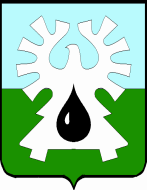 МУНИЦИПАЛЬНОЕ ОБРАЗОВАНИЕ ГОРОД УРАЙХАНТЫ-МАНСИЙСКИЙ АВТОНОМНЫЙ ОКРУГ - ЮГРА     ДУМА ГОРОДА УРАЙ     РЕШЕНИЕ от 21 сентября 2017 года                                             	  	                   № 57О согласии на частичную замену дотаций  из регионального фонда финансовой поддержки муниципальных районов (городских округов) и регионального фонда финансовой поддержки поселений дополнительными нормативами отчислений от налога на доходы физических лиц  на  очередной 2018 финансовый год и плановый период 2019-2020 годы           В соответствии со статьями 137, 138 Бюджетного кодекса Российской Федерации и статьями 5, 6 Закона Ханты – Мансийского автономного округа - Югры от 10.11.2008 № 132-оз «О межбюджетных отношениях в Ханты-Мансийском автономном округе – Югре», Дума города Урай решила:          1. Согласиться на частичную замену дотации из регионального фонда финансовой поддержки муниципальных районов (городских округов) на очередной финансовый 2018 год, на  плановый период  2019 - 2020 годов в сумме 20 152,3 тыс.рублей и регионального фонда финансовой поддержки поселений на очередной финансовый  2018 год,  на  плановый период  2019 – 2020 годов в сумме  3 532,0 тыс. рублей дополнительными нормативами отчислений от налога на доходы физических лиц в бюджет муниципального образования  город Урай:  на 2018 год в размере 2,0 процента, на 2019 год – 1,9 процента, на 2020 год - 1,9 процента.         2. Опубликовать настоящее решение в газете «Знамя».Председатель Думы города Урай                 Председатель Думы города Урай                 И.о. главы города УрайИ.о. главы города УрайГ.П. Александрова_______________В.В. Гамузов«___» _______________2017 года«___» _______________2017 года